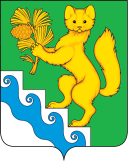 АДМИНИСТРАЦИЯ БОГУЧАНСКОГО РАЙОНАП О С Т А Н О В Л Е Н И Е18.11.2021                                  с. Богучаны                                      № 989-пВ соответствии со статьей 12 Закона Красноярского края от 27.06.2013 № 4-1451 «Об организации проведения капитального ремонта общего имущества в многоквартирных домах, расположенных на территории Красноярского края», с приказом министерства промышленности, энергетики и жилищно-коммунального хозяйства Красноярского края от 19.07.2018 № 12-22н «Об установлении размера предельной (удельной) стоимости услуг и (или) работ по капитальному ремонту общего имущества в многоквартирном доме, расположенном на территории Красноярского края, который может оплачиваться региональным оператором за счет средств фонда капитального ремонта, сформированного исходя из минимального размера взноса на капитальный ремонт, на 2020-2022 годы», ст. 7, 43, 47 Устава Богучанского района Красноярского края, ПОСТАНОВЛЯЮ:Внести изменение в постановление  администрации Богучанского района от 28.03.2019 № 266-п «Об утверждении краткосрочного плана капитального ремонта общего имущества в многоквартирных домах, расположенных на территории Богучанского района, на 2020-2022 годы» (далее – Постановление) следующего содержания:- приложение № 2 к Постановлению читать в новой редакции, согласно приложению № 1 к данному постановлению;- приложение № 3 к Постановлению читать в новой редакции, согласно приложению № 2 к данному постановлению.Контроль за исполнением данного постановления возложить на первого заместителя Главы Богучанского района В.М. Любима.Постановление вступает в силу со дня, следующего за днём его опубликования в Официальном вестнике Богучанского района.О внесении изменений в постановление администрации Богучанского района от 28.03.2019 № 266-п «Об утверждении краткосрочного плана капитального ремонта общего имущества в многоквартирных домах, расположенных на территории Богучанского района, на 2020-2022 годы»Глава Богучанского  районаВ.Р. СаарПриложение № 1 к постановлению администрации Богучанского района                                                       от 18.11.2021 № 989-пПриложение № 2 к постановлению администрации Богучанского района                                                       от 28" марта 2019 № 266-пПриложение к краткосрочному плану реализации региональной
программы капитального ремонта общего имущества в
многоквартирных домах, расположенных на территории
Красноярского края, утвержденной постановлением Правительства
Красноярского края от 27.12.2013 № 709-п, на 2021 годФорма № 1Стоимость услуг и (или) работ по капитальному ремонту общего имущества в многоквартирных домах, включенных в краткосрочный план№ п/пАдрес многоквартирного домаОбщая площадь помещений в многоквартирном доме, кв. мИсточники финансированияИсточники финансированияСтоимость услуг и (или) работ по капитальному ремонту общего имущества многоквартирного дома, руб.Стоимость услуг и (или) работ по капитальному ремонту общего имущества многоквартирного дома, руб.Стоимость услуг и (или) работ по капитальному ремонту общего имущества многоквартирного дома, руб.Стоимость услуг и (или) работ по капитальному ремонту общего имущества многоквартирного дома, руб.Стоимость услуг и (или) работ по капитальному ремонту общего имущества многоквартирного дома, руб.Стоимость услуг и (или) работ по капитальному ремонту общего имущества многоквартирного дома, руб.Стоимость услуг и (или) работ по капитальному ремонту общего имущества многоквартирного дома, руб.Стоимость услуг и (или) работ по капитальному ремонту общего имущества многоквартирного дома, руб.Стоимость услуг и (или) работ по капитальному ремонту общего имущества многоквартирного дома, руб.Стоимость услуг и (или) работ по капитальному ремонту общего имущества многоквартирного дома, руб.Стоимость услуг и (или) работ по капитальному ремонту общего имущества многоквартирного дома, руб.№ п/пАдрес многоквартирного домаОбщая площадь помещений в многоквартирном доме, кв. мИсточники финансированияИсточники финансированиявсего, стоимость ремонтав том числе:в том числе:в том числе:в том числе:в том числе:в том числе:в том числе:в том числе:в том числе:в том числе:№ п/пАдрес многоквартирного домаОбщая площадь помещений в многоквартирном доме, кв. мИсточники финансированияИсточники финансированиявсего, стоимость ремонтаремонт крыши ремонт или замена лифтового оборудования, признанного непригодным для эксплуатации, ремонт лифтовых шахтремонт внутридомовых инженерных систем (в том числе  установка коллективных (общедомовых) приборов учета  потребления ресурсов и узлов управления и регулирования потребления ресурсов)ремонт внутридомовых инженерных систем (в том числе  установка коллективных (общедомовых) приборов учета  потребления ресурсов и узлов управления и регулирования потребления ресурсов)ремонт внутридомовых инженерных систем (в том числе  установка коллективных (общедомовых) приборов учета  потребления ресурсов и узлов управления и регулирования потребления ресурсов)ремонт внутридомовых инженерных систем (в том числе  установка коллективных (общедомовых) приборов учета  потребления ресурсов и узлов управления и регулирования потребления ресурсов)ремонт внутридомовых инженерных систем (в том числе  установка коллективных (общедомовых) приборов учета  потребления ресурсов и узлов управления и регулирования потребления ресурсов)ремонт подвальных помещений, относящихся к общему имуществу в многоквартирном домеутепление и ремонт фасадаремонт фундамента многоквартирного дома№ п/пАдрес многоквартирного домаОбщая площадь помещений в многоквартирном доме, кв. мИсточники финансированияИсточники финансированиявсего, стоимость ремонтаремонт крыши ремонт или замена лифтового оборудования, признанного непригодным для эксплуатации, ремонт лифтовых шахтэлектроснабжениятеплоснабжения и горячего водоснабжениягазоснабженияхолодного водоснабженияводоотведенияремонт подвальных помещений, относящихся к общему имуществу в многоквартирном домеутепление и ремонт фасадаремонт фундамента многоквартирного дома1234456789101112131415Богучанский муниципальный районБогучанский муниципальный районБогучанский муниципальный районБогучанский муниципальный районБогучанский муниципальный районБогучанский муниципальный районБогучанский муниципальный районБогучанский муниципальный районБогучанский муниципальный районБогучанский муниципальный районБогучанский муниципальный районБогучанский муниципальный районБогучанский муниципальный районБогучанский муниципальный районБогучанский муниципальный районБогучанский муниципальный район1. Многоквартирные дома, формирующие фонды капитального ремонта на счете регионального оператора1. Многоквартирные дома, формирующие фонды капитального ремонта на счете регионального оператора1. Многоквартирные дома, формирующие фонды капитального ремонта на счете регионального оператора1. Многоквартирные дома, формирующие фонды капитального ремонта на счете регионального оператора1. Многоквартирные дома, формирующие фонды капитального ремонта на счете регионального оператора1. Многоквартирные дома, формирующие фонды капитального ремонта на счете регионального оператора1. Многоквартирные дома, формирующие фонды капитального ремонта на счете регионального оператора1. Многоквартирные дома, формирующие фонды капитального ремонта на счете регионального оператора1. Многоквартирные дома, формирующие фонды капитального ремонта на счете регионального оператора1. Многоквартирные дома, формирующие фонды капитального ремонта на счете регионального оператора1. Многоквартирные дома, формирующие фонды капитального ремонта на счете регионального оператора1. Многоквартирные дома, формирующие фонды капитального ремонта на счете регионального оператора1. Многоквартирные дома, формирующие фонды капитального ремонта на счете регионального оператора1. Многоквартирные дома, формирующие фонды капитального ремонта на счете регионального оператора1. Многоквартирные дома, формирующие фонды капитального ремонта на счете регионального оператора1. Многоквартирные дома, формирующие фонды капитального ремонта на счете регионального оператора1.1Богучанский р-н, Богучанский с/с, с. Богучаны, ул. Аэровокзальная, д. 105319,80средства
собствен
никовминимальный размер взноса3 436 356,533 436 356,531.1Богучанский р-н, Богучанский с/с, с. Богучаны, ул. Аэровокзальная, д. 105319,80средства
собствен
никоввзнос, превышающий минимальный размер1.1Богучанский р-н, Богучанский с/с, с. Богучаны, ул. Аэровокзальная, д. 105319,80меры финансовойподдержкигосударственной корпорации – Фонда содействия реформированию жилищно-коммунального хозяйства0,000,001.1Богучанский р-н, Богучанский с/с, с. Богучаны, ул. Аэровокзальная, д. 105319,80меры финансовойподдержкикраевого бюджета0,000,001.1Богучанский р-н, Богучанский с/с, с. Богучаны, ул. Аэровокзальная, д. 105319,80меры финансовойподдержкиместного бюджета0,000,001.1Богучанский р-н, Богучанский с/с, с. Богучаны, ул. Аэровокзальная, д. 105319,80меры финансовойподдержкииные источники0,000,001.1Богучанский р-н, Богучанский с/с, с. Богучаны, ул. Аэровокзальная, д. 105319,80ВсегоВсего3 436 356,533 436 356,531.1Богучанский р-н, Богучанский с/с, с. Богучаны, ул. Аэровокзальная, д. 105319,80Удельная стоимость капитального ремонта 1 кв. м общей площади помещений многоквартирного дома, руб./кв. мУдельная стоимость капитального ремонта 1 кв. м общей площади помещений многоквартирного дома, руб./кв. м10 745,3310 745,331.1Богучанский р-н, Богучанский с/с, с. Богучаны, ул. Аэровокзальная, д. 105319,80Утвержденная предельная стоимость капитального ремонта 1 кв. м общей площади помещений многоквартирного дома, руб./кв. мУтвержденная предельная стоимость капитального ремонта 1 кв. м общей площади помещений многоквартирного дома, руб./кв. м9 194,411.2Богучанский р-н, Богучанский с/с, с. Богучаны, ул. Береговая, д. 76376,00средства
собствен
никовминимальный размер взноса4 040 244,084 040 244,081.2Богучанский р-н, Богучанский с/с, с. Богучаны, ул. Береговая, д. 76376,00средства
собствен
никоввзнос, превышающий минимальный размер1.2Богучанский р-н, Богучанский с/с, с. Богучаны, ул. Береговая, д. 76376,00меры финансовой
поддержкигосударственной корпорации – Фонда содействия реформированию жилищно-коммунального хозяйства0,000,001.2Богучанский р-н, Богучанский с/с, с. Богучаны, ул. Береговая, д. 76376,00меры финансовой
поддержкикраевого бюджета0,000,001.2Богучанский р-н, Богучанский с/с, с. Богучаны, ул. Береговая, д. 76376,00меры финансовой
поддержкиместного бюджета0,000,001.2Богучанский р-н, Богучанский с/с, с. Богучаны, ул. Береговая, д. 76376,00меры финансовой
поддержкииные источники0,000,001.2Богучанский р-н, Богучанский с/с, с. Богучаны, ул. Береговая, д. 76376,00ВсегоВсего4 040 244,084 040 244,081.2Богучанский р-н, Богучанский с/с, с. Богучаны, ул. Береговая, д. 76376,00Удельная стоимость капитального ремонта 1 кв. м общей площади помещений многоквартирного дома, руб./кв. мУдельная стоимость капитального ремонта 1 кв. м общей площади помещений многоквартирного дома, руб./кв. м10 745,3310 745,331.2Богучанский р-н, Богучанский с/с, с. Богучаны, ул. Береговая, д. 76376,00Утвержденная предельная стоимость капитального ремонта 1 кв. м общей площади помещений многоквартирного дома, руб./кв. мУтвержденная предельная стоимость капитального ремонта 1 кв. м общей площади помещений многоквартирного дома, руб./кв. м9 194,411.3Богучанский р-н, Богучанский с/с, с. Богучаны, ул. Ленина, д. 122336,30средствасобственниковминимальный размер взноса3 438 300,933 438 300,931.3Богучанский р-н, Богучанский с/с, с. Богучаны, ул. Ленина, д. 122336,30средствасобственниковвзнос, превышающий минимальный размер1.3Богучанский р-н, Богучанский с/с, с. Богучаны, ул. Ленина, д. 122336,30меры финансовой
поддержкигосударственной корпорации – Фонда содействия реформированию жилищно-коммунального хозяйства0,000,001.3Богучанский р-н, Богучанский с/с, с. Богучаны, ул. Ленина, д. 122336,30меры финансовой
поддержкикраевого бюджета0,000,001.3Богучанский р-н, Богучанский с/с, с. Богучаны, ул. Ленина, д. 122336,30меры финансовой
поддержкиместного бюджета0,000,001.3Богучанский р-н, Богучанский с/с, с. Богучаны, ул. Ленина, д. 122336,30меры финансовой
поддержкииные источники0,000,001.3Богучанский р-н, Богучанский с/с, с. Богучаны, ул. Ленина, д. 122336,30ВсегоВсего3 438 300,933 438 300,931.3Богучанский р-н, Богучанский с/с, с. Богучаны, ул. Ленина, д. 122336,30Удельная стоимость капитального ремонта 1 кв. м общей площади помещений многоквартирного дома, руб./кв. мУдельная стоимость капитального ремонта 1 кв. м общей площади помещений многоквартирного дома, руб./кв. м10 223,9110 223,911.3Богучанский р-н, Богучанский с/с, с. Богучаны, ул. Ленина, д. 122336,30Утвержденная предельная стоимость капитального ремонта 1 кв. м общей площади помещений многоквартирного дома, руб./кв. мУтвержденная предельная стоимость капитального ремонта 1 кв. м общей площади помещений многоквартирного дома, руб./кв. м9 194,411.4Богучанский р-н, Богучанский с/с, с. Богучаны, ул. Ленина, д. 126332,10средства
собствен
никовминимальный размер взноса3 568 524,093 568 524,091.4Богучанский р-н, Богучанский с/с, с. Богучаны, ул. Ленина, д. 126332,10средства
собствен
никоввзнос, превышающий минимальный размер1.4Богучанский р-н, Богучанский с/с, с. Богучаны, ул. Ленина, д. 126332,10меры финансовой
поддержкигосударственной корпорации – Фонда содействия реформированию жилищно-коммунального хозяйства0,000,001.4Богучанский р-н, Богучанский с/с, с. Богучаны, ул. Ленина, д. 126332,10меры финансовой
поддержкикраевого бюджета0,000,001.4Богучанский р-н, Богучанский с/с, с. Богучаны, ул. Ленина, д. 126332,10меры финансовой
поддержкиместного бюджета0,000,001.4Богучанский р-н, Богучанский с/с, с. Богучаны, ул. Ленина, д. 126332,10меры финансовой
поддержкииные источники0,000,001.4Богучанский р-н, Богучанский с/с, с. Богучаны, ул. Ленина, д. 126332,10ВсегоВсего3 568 524,093 568 524,091.4Богучанский р-н, Богучанский с/с, с. Богучаны, ул. Ленина, д. 126332,10Удельная стоимость капитального ремонта 1 кв. м общей площади помещений многоквартирного дома, руб./кв. мУдельная стоимость капитального ремонта 1 кв. м общей площади помещений многоквартирного дома, руб./кв. м10 745,3310 745,331.4Богучанский р-н, Богучанский с/с, с. Богучаны, ул. Ленина, д. 126332,10Утвержденная предельная стоимость капитального ремонта 1 кв. м общей площади помещений многоквартирного дома, руб./кв. мУтвержденная предельная стоимость капитального ремонта 1 кв. м общей площади помещений многоквартирного дома, руб./кв. м9 194,411.5Богучанский р-н, Богучанский с/с, с. Богучаны, ул. Октябрьская, д. 135319,10средства
собствен
никовминимальный размер взноса3 428 834,803 428 834,801.5Богучанский р-н, Богучанский с/с, с. Богучаны, ул. Октябрьская, д. 135319,10средства
собствен
никоввзнос, превышающий минимальный размер1.5Богучанский р-н, Богучанский с/с, с. Богучаны, ул. Октябрьская, д. 135319,10меры финансовой
поддержкигосударственной корпорации – Фонда содействия реформированию жилищно-коммунального хозяйства0,000,001.5Богучанский р-н, Богучанский с/с, с. Богучаны, ул. Октябрьская, д. 135319,10меры финансовой
поддержкикраевого бюджета0,000,001.5Богучанский р-н, Богучанский с/с, с. Богучаны, ул. Октябрьская, д. 135319,10меры финансовой
поддержкиместного бюджета0,000,001.5Богучанский р-н, Богучанский с/с, с. Богучаны, ул. Октябрьская, д. 135319,10меры финансовой
поддержкииные источники0,000,001.5Богучанский р-н, Богучанский с/с, с. Богучаны, ул. Октябрьская, д. 135319,10ВсегоВсего3 428 834,803 428 834,801.5Богучанский р-н, Богучанский с/с, с. Богучаны, ул. Октябрьская, д. 135319,10Удельная стоимость капитального ремонта 1 кв. м общей площади помещений многоквартирного дома, руб./кв. мУдельная стоимость капитального ремонта 1 кв. м общей площади помещений многоквартирного дома, руб./кв. м10 745,3310 745,331.5Богучанский р-н, Богучанский с/с, с. Богучаны, ул. Октябрьская, д. 135319,10Утвержденная предельная стоимость капитального ремонта 1 кв. м общей площади помещений многоквартирного дома, руб./кв. мУтвержденная предельная стоимость капитального ремонта 1 кв. м общей площади помещений многоквартирного дома, руб./кв. м9 194,411.6Богучанский р-н, Богучанский с/с, с. Богучаны, ул. Октябрьская, д. 137270,00средства
собствен
никовминимальный размер взноса2 901 239,102 901 239,101.6Богучанский р-н, Богучанский с/с, с. Богучаны, ул. Октябрьская, д. 137270,00средства
собствен
никоввзнос, превышающий минимальный размер1.6Богучанский р-н, Богучанский с/с, с. Богучаны, ул. Октябрьская, д. 137270,00меры финансовой
поддержкигосударственной корпорации – Фонда содействия реформированию жилищно-коммунального хозяйства0,000,001.6Богучанский р-н, Богучанский с/с, с. Богучаны, ул. Октябрьская, д. 137270,00меры финансовой
поддержкикраевого бюджета0,000,001.6Богучанский р-н, Богучанский с/с, с. Богучаны, ул. Октябрьская, д. 137270,00меры финансовой
поддержкиместного бюджета0,000,001.6Богучанский р-н, Богучанский с/с, с. Богучаны, ул. Октябрьская, д. 137270,00меры финансовой
поддержкииные источники0,000,001.6Богучанский р-н, Богучанский с/с, с. Богучаны, ул. Октябрьская, д. 137270,00ВсегоВсего2 901 239,102 901 239,101.6Богучанский р-н, Богучанский с/с, с. Богучаны, ул. Октябрьская, д. 137270,00Удельная стоимость капитального ремонта 1 кв. м общей площади помещений многоквартирного дома, руб./кв. мУдельная стоимость капитального ремонта 1 кв. м общей площади помещений многоквартирного дома, руб./кв. м10 745,3310 745,331.6Богучанский р-н, Богучанский с/с, с. Богучаны, ул. Октябрьская, д. 137270,00Утвержденная предельная стоимость капитального ремонта 1 кв. м общей площади помещений многоквартирного дома, руб./кв. мУтвержденная предельная стоимость капитального ремонта 1 кв. м общей площади помещений многоквартирного дома, руб./кв. м9 194,411.7Богучанский р-н, Богучанский с/с, с. Богучаны, ул. Октябрьская, д. 139309,30средства
собствен
никовминимальный размер взноса3 323 530,573 323 530,571.7Богучанский р-н, Богучанский с/с, с. Богучаны, ул. Октябрьская, д. 139309,30средства
собствен
никоввзнос, превышающий минимальный размер1.7Богучанский р-н, Богучанский с/с, с. Богучаны, ул. Октябрьская, д. 139309,30меры финансовой
поддержкигосударственной корпорации – Фонда содействия реформированию жилищно-коммунального хозяйства0,000,001.7Богучанский р-н, Богучанский с/с, с. Богучаны, ул. Октябрьская, д. 139309,30меры финансовой
поддержкикраевого бюджета0,000,001.7Богучанский р-н, Богучанский с/с, с. Богучаны, ул. Октябрьская, д. 139309,30меры финансовой
поддержкиместного бюджета0,000,001.7Богучанский р-н, Богучанский с/с, с. Богучаны, ул. Октябрьская, д. 139309,30меры финансовой
поддержкииные источники0,000,001.7Богучанский р-н, Богучанский с/с, с. Богучаны, ул. Октябрьская, д. 139309,30ВсегоВсего3 323 530,573 323 530,571.7Богучанский р-н, Богучанский с/с, с. Богучаны, ул. Октябрьская, д. 139309,30Удельная стоимость капитального ремонта 1 кв. м общей площади помещений многоквартирного дома, руб./кв. мУдельная стоимость капитального ремонта 1 кв. м общей площади помещений многоквартирного дома, руб./кв. м10 745,3310 745,331.7Богучанский р-н, Богучанский с/с, с. Богучаны, ул. Октябрьская, д. 139309,30Утвержденная предельная стоимость капитального ремонта 1 кв. м общей площади помещений многоквартирного дома, руб./кв. мУтвержденная предельная стоимость капитального ремонта 1 кв. м общей площади помещений многоквартирного дома, руб./кв. м9 194,411.8Богучанский р-н, Богучанский с/с, с. Богучаны, ул. Подгорная, д. 10317,10средства
собствен
никовминимальный размер взноса3 407 344,143 407 344,141.8Богучанский р-н, Богучанский с/с, с. Богучаны, ул. Подгорная, д. 10317,10средства
собствен
никоввзнос, превышающий минимальный размер1.8Богучанский р-н, Богучанский с/с, с. Богучаны, ул. Подгорная, д. 10317,10меры финансовойподдержкигосударственной корпорации – Фонда содействия реформированию жилищно-коммунального хозяйства0,000,001.8Богучанский р-н, Богучанский с/с, с. Богучаны, ул. Подгорная, д. 10317,10меры финансовойподдержкикраевого бюджета0,000,001.8Богучанский р-н, Богучанский с/с, с. Богучаны, ул. Подгорная, д. 10317,10меры финансовойподдержкиместного бюджета0,000,001.8Богучанский р-н, Богучанский с/с, с. Богучаны, ул. Подгорная, д. 10317,10меры финансовойподдержкииные источники0,000,001.8Богучанский р-н, Богучанский с/с, с. Богучаны, ул. Подгорная, д. 10317,10ВсегоВсего3 407 344,143 407 344,141.8Богучанский р-н, Богучанский с/с, с. Богучаны, ул. Подгорная, д. 10317,10Удельная стоимость капитального ремонта 1 кв. м общей площади помещений многоквартирного дома, руб./кв. мУдельная стоимость капитального ремонта 1 кв. м общей площади помещений многоквартирного дома, руб./кв. м10 745,3310 745,331.8Богучанский р-н, Богучанский с/с, с. Богучаны, ул. Подгорная, д. 10317,10Утвержденная предельная стоимость капитального ремонта 1 кв. м общей площади помещений многоквартирного дома, руб./кв. мУтвержденная предельная стоимость капитального ремонта 1 кв. м общей площади помещений многоквартирного дома, руб./кв. м9 194,411.9Богучанский р-н, Богучанский с/с, с. Богучаны, ул. Советская, д. 13351,30средства
собствен
никовминимальный размер взноса3 774 834,433 774 834,431.9Богучанский р-н, Богучанский с/с, с. Богучаны, ул. Советская, д. 13351,30средства
собствен
никоввзнос, превышающий минимальный размер1.9Богучанский р-н, Богучанский с/с, с. Богучаны, ул. Советская, д. 13351,30меры финансовой
поддержкигосударственной корпорации – Фонда содействия реформированию жилищно-коммунального хозяйства0,000,001.9Богучанский р-н, Богучанский с/с, с. Богучаны, ул. Советская, д. 13351,30меры финансовой
поддержкикраевого бюджета0,000,001.9Богучанский р-н, Богучанский с/с, с. Богучаны, ул. Советская, д. 13351,30меры финансовой
поддержкиместного бюджета0,000,001.9Богучанский р-н, Богучанский с/с, с. Богучаны, ул. Советская, д. 13351,30меры финансовой
поддержкииные источники0,000,001.9Богучанский р-н, Богучанский с/с, с. Богучаны, ул. Советская, д. 13351,30ВсегоВсего3 774 834,433 774 834,431.9Богучанский р-н, Богучанский с/с, с. Богучаны, ул. Советская, д. 13351,30Удельная стоимость капитального ремонта 1 кв. м общей площади помещений многоквартирного дома, руб./кв. мУдельная стоимость капитального ремонта 1 кв. м общей площади помещений многоквартирного дома, руб./кв. м10 745,3310 745,331.9Богучанский р-н, Богучанский с/с, с. Богучаны, ул. Советская, д. 13351,30Утвержденная предельная стоимость капитального ремонта 1 кв. м общей площади помещений многоквартирного дома, руб./кв. мУтвержденная предельная стоимость капитального ремонта 1 кв. м общей площади помещений многоквартирного дома, руб./кв. м9 194,411.10Богучанский р-н, Богучанский с/с, с. Богучаны, ул. Советская, д. 16330,00средствасобственниковминимальный размер взноса3 545 958,903 545 958,901.10Богучанский р-н, Богучанский с/с, с. Богучаны, ул. Советская, д. 16330,00средствасобственниковвзнос, превышающий минимальный размер1.10Богучанский р-н, Богучанский с/с, с. Богучаны, ул. Советская, д. 16330,00меры финансовой
поддержкигосударственной корпорации – Фонда содействия реформированию жилищно-коммунального хозяйства0,000,001.10Богучанский р-н, Богучанский с/с, с. Богучаны, ул. Советская, д. 16330,00меры финансовой
поддержкикраевого бюджета0,000,001.10Богучанский р-н, Богучанский с/с, с. Богучаны, ул. Советская, д. 16330,00меры финансовой
поддержкиместного бюджета0,000,001.10Богучанский р-н, Богучанский с/с, с. Богучаны, ул. Советская, д. 16330,00меры финансовой
поддержкииные источники0,000,001.10Богучанский р-н, Богучанский с/с, с. Богучаны, ул. Советская, д. 16330,00ВсегоВсего3 545 958,903 545 958,901.10Богучанский р-н, Богучанский с/с, с. Богучаны, ул. Советская, д. 16330,00Удельная стоимость капитального ремонта 1 кв. м общей площади помещений многоквартирного дома, руб./кв. мУдельная стоимость капитального ремонта 1 кв. м общей площади помещений многоквартирного дома, руб./кв. м10 745,3310 745,331.10Богучанский р-н, Богучанский с/с, с. Богучаны, ул. Советская, д. 16330,00Утвержденная предельная стоимость капитального ремонта 1 кв. м общей площади помещений многоквартирного дома, руб./кв. мУтвержденная предельная стоимость капитального ремонта 1 кв. м общей площади помещений многоквартирного дома, руб./кв. м9 194,411.11Итого по счету регионального оператора3 261,00средства
собствен
никовминимальный размер взноса34 865 167,5734 865 167,571.11Итого по счету регионального оператора3 261,00средства
собствен
никоввзнос, превышающий минимальный размер1.11Итого по счету регионального оператора3 261,00меры финансовой
поддержкигосударственной корпорации – Фонда содействия реформированию жилищно-коммунального хозяйства0,000,001.11Итого по счету регионального оператора3 261,00меры финансовой
поддержкикраевого бюджета0,000,001.11Итого по счету регионального оператора3 261,00меры финансовой
поддержкиместного бюджета0,000,001.11Итого по счету регионального оператора3 261,00меры финансовой
поддержкииные источники0,000,001.11Итого по счету регионального оператора3 261,00ВсегоВсего34 865 167,5734 865 167,571.11Итого по счету регионального оператора3 261,00Удельная стоимость капитального ремонта 1 кв. м общей площади помещений многоквартирного дома, руб./кв. мУдельная стоимость капитального ремонта 1 кв. м общей площади помещений многоквартирного дома, руб./кв. м10 691,5610 691,561.11Итого по счету регионального оператора3 261,00Утвержденная предельная стоимость капитального ремонта 1 кв. м общей площади помещений многоквартирного дома, руб./кв. мУтвержденная предельная стоимость капитального ремонта 1 кв. м общей площади помещений многоквартирного дома, руб./кв. мXXXXXXXXXXX2Всего по Богучанский муниципальный район3 261,00средства
собствен
никовминимальный размер взноса34 865 167,5734 865 167,572Всего по Богучанский муниципальный район3 261,00средства
собствен
никоввзнос, превышающий минимальный размер2Всего по Богучанский муниципальный район3 261,00меры финансовой
поддержкигосударственной корпорации – Фонда содействия реформированию жилищно-коммунального хозяйства0,000,002Всего по Богучанский муниципальный район3 261,00меры финансовой
поддержкикраевого бюджета0,000,002Всего по Богучанский муниципальный район3 261,00меры финансовой
поддержкиместного бюджета0,000,002Всего по Богучанский муниципальный район3 261,00меры финансовой
поддержкииные источники0,000,002Всего по Богучанский муниципальный район3 261,00ВсегоВсего34 865 167,5734 865 167,572Всего по Богучанский муниципальный район3 261,00Удельная стоимость капитального ремонта 1 кв. м общей площади помещений многоквартирного дома, руб./кв. мУдельная стоимость капитального ремонта 1 кв. м общей площади помещений многоквартирного дома, руб./кв. м10 691,5610 691,562Всего по Богучанский муниципальный район3 261,00Утвержденная предельная стоимость капитального ремонта 1 кв. м общей площади помещений многоквартирного дома, руб./кв. мУтвержденная предельная стоимость капитального ремонта 1 кв. м общей площади помещений многоквартирного дома, руб./кв. мXXXXXXXXXXXФорма № 2Объем работ и (или) услуг по капитальному ремонту общего имущества в многоквартирных домах, включенных в краткосрочный планОбъем работ и (или) услуг по капитальному ремонту общего имущества в многоквартирных домах, включенных в краткосрочный планОбъем работ и (или) услуг по капитальному ремонту общего имущества в многоквартирных домах, включенных в краткосрочный планОбъем работ и (или) услуг по капитальному ремонту общего имущества в многоквартирных домах, включенных в краткосрочный планОбъем работ и (или) услуг по капитальному ремонту общего имущества в многоквартирных домах, включенных в краткосрочный планОбъем работ и (или) услуг по капитальному ремонту общего имущества в многоквартирных домах, включенных в краткосрочный планОбъем работ и (или) услуг по капитальному ремонту общего имущества в многоквартирных домах, включенных в краткосрочный планОбъем работ и (или) услуг по капитальному ремонту общего имущества в многоквартирных домах, включенных в краткосрочный планОбъем работ и (или) услуг по капитальному ремонту общего имущества в многоквартирных домах, включенных в краткосрочный планОбъем работ и (или) услуг по капитальному ремонту общего имущества в многоквартирных домах, включенных в краткосрочный план№ п/пАдрес многоквартирного домаОбъем услуг и (или) работ по капитальному ремонту общего имущества многоквартирного домаОбъем услуг и (или) работ по капитальному ремонту общего имущества многоквартирного домаОбъем услуг и (или) работ по капитальному ремонту общего имущества многоквартирного домаОбъем услуг и (или) работ по капитальному ремонту общего имущества многоквартирного домаОбъем услуг и (или) работ по капитальному ремонту общего имущества многоквартирного домаОбъем услуг и (или) работ по капитальному ремонту общего имущества многоквартирного домаОбъем услуг и (или) работ по капитальному ремонту общего имущества многоквартирного домаОбъем услуг и (или) работ по капитальному ремонту общего имущества многоквартирного домаОбъем услуг и (или) работ по капитальному ремонту общего имущества многоквартирного домаОбъем услуг и (или) работ по капитальному ремонту общего имущества многоквартирного дома№ п/пАдрес многоквартирного домав том числе:в том числе:в том числе:в том числе:в том числе:в том числе:в том числе:в том числе:в том числе:в том числе:№ п/пАдрес многоквартирного домаремонт крыширемонт или замена лифтового оборудования, признанного непригодным для эксплуатации, ремонт лифтовых шахтремонт внутридомовых инженерных систем (в том числе  установка коллективных (общедомовых) приборов учета  потребления ресурсов и узлов управления и регулирования потребления ресурсов)ремонт внутридомовых инженерных систем (в том числе  установка коллективных (общедомовых) приборов учета  потребления ресурсов и узлов управления и регулирования потребления ресурсов)ремонт внутридомовых инженерных систем (в том числе  установка коллективных (общедомовых) приборов учета  потребления ресурсов и узлов управления и регулирования потребления ресурсов)ремонт внутридомовых инженерных систем (в том числе  установка коллективных (общедомовых) приборов учета  потребления ресурсов и узлов управления и регулирования потребления ресурсов)ремонт внутридомовых инженерных систем (в том числе  установка коллективных (общедомовых) приборов учета  потребления ресурсов и узлов управления и регулирования потребления ресурсов)ремонт подвальных помещений, относящихся к общему имуществу в многоквартирном домеутепление и ремонт фасадаремонт фундамента многоквартирного дома№ п/пАдрес многоквартирного домаремонт крыширемонт или замена лифтового оборудования, признанного непригодным для эксплуатации, ремонт лифтовых шахтэлектроснабжениятеплоснабжения и горячего водоснабжениягазоснабженияхолодного водоснабженияводоотведенияремонт подвальных помещений, относящихся к общему имуществу в многоквартирном домеутепление и ремонт фасадаремонт фундамента многоквартирного дома№ п/пАдрес многоквартирного домакв. мед.п. мп. мп. мп. мп. мкв. мкв. мкуб. м123456789101112Богучанский муниципальный районБогучанский муниципальный районБогучанский муниципальный районБогучанский муниципальный районБогучанский муниципальный районБогучанский муниципальный районБогучанский муниципальный районБогучанский муниципальный районБогучанский муниципальный районБогучанский муниципальный районБогучанский муниципальный районБогучанский муниципальный район1. Многоквартирные дома, формирующие фонды капитального ремонта на счете регионального оператора1. Многоквартирные дома, формирующие фонды капитального ремонта на счете регионального оператора1. Многоквартирные дома, формирующие фонды капитального ремонта на счете регионального оператора1. Многоквартирные дома, формирующие фонды капитального ремонта на счете регионального оператора1. Многоквартирные дома, формирующие фонды капитального ремонта на счете регионального оператора1. Многоквартирные дома, формирующие фонды капитального ремонта на счете регионального оператора1. Многоквартирные дома, формирующие фонды капитального ремонта на счете регионального оператора1. Многоквартирные дома, формирующие фонды капитального ремонта на счете регионального оператора1. Многоквартирные дома, формирующие фонды капитального ремонта на счете регионального оператора1. Многоквартирные дома, формирующие фонды капитального ремонта на счете регионального оператора1. Многоквартирные дома, формирующие фонды капитального ремонта на счете регионального оператора1. Многоквартирные дома, формирующие фонды капитального ремонта на счете регионального оператора1.1Богучанский р-н, Богучанский с/с, с. Богучаны, ул. Аэровокзальная, д. 105226,001.2Богучанский р-н, Богучанский с/с, с. Богучаны, ул. Береговая, д. 76271,501.3Богучанский р-н, Богучанский с/с, с. Богучаны, ул. Ленина, д. 122238,101.4Богучанский р-н, Богучанский с/с, с. Богучаны, ул. Ленина, д. 126234,201.5Богучанский р-н, Богучанский с/с, с. Богучаны, ул. Октябрьская, д. 135225,401.6Богучанский р-н, Богучанский с/с, с. Богучаны, ул. Октябрьская, д. 137201,901.7Богучанский р-н, Богучанский с/с, с. Богучаны, ул. Октябрьская, д. 139220,701.8Богучанский р-н, Богучанский с/с, с. Богучаны, ул. Подгорная, д. 10222,601.9Богучанский р-н, Богучанский с/с, с. Богучаны, ул. Советская, д. 13251,901.10Богучанский р-н, Богучанский с/с, с. Богучаны, ул. Советская, д. 16235,80Итого по счету регионального оператора2 328,10Всего по Богучанский муниципальный район2 328,10Приложение № 2 к постановлению администрации Богучанского района                                                       от 18.11.2021 № 989-пПриложение № 2 к постановлению администрации Богучанского района                                                       от 28" марта 2019 № 266-пПриложение к краткосрочному плану реализации региональной
программы капитального ремонта общего имущества в
многоквартирных домах, расположенных на территории
Красноярского края, утвержденной постановлением Правительства
Красноярского края от 27.12.2013 № 709-п, на 2022 годФорма № 1Стоимость услуг и (или) работ по капитальному ремонту общего имущества в многоквартирных домах, включенных в краткосрочный план№ п/пАдрес многоквартирного домаОбщая площадь помещений в многоквартирном доме, кв. мИсточники финансированияИсточники финансированияСтоимость услуг и (или) работ по капитальному ремонту общего имущества многоквартирного дома, руб.Стоимость услуг и (или) работ по капитальному ремонту общего имущества многоквартирного дома, руб.Стоимость услуг и (или) работ по капитальному ремонту общего имущества многоквартирного дома, руб.Стоимость услуг и (или) работ по капитальному ремонту общего имущества многоквартирного дома, руб.Стоимость услуг и (или) работ по капитальному ремонту общего имущества многоквартирного дома, руб.Стоимость услуг и (или) работ по капитальному ремонту общего имущества многоквартирного дома, руб.Стоимость услуг и (или) работ по капитальному ремонту общего имущества многоквартирного дома, руб.Стоимость услуг и (или) работ по капитальному ремонту общего имущества многоквартирного дома, руб.Стоимость услуг и (или) работ по капитальному ремонту общего имущества многоквартирного дома, руб.Стоимость услуг и (или) работ по капитальному ремонту общего имущества многоквартирного дома, руб.Стоимость услуг и (или) работ по капитальному ремонту общего имущества многоквартирного дома, руб.№ п/пАдрес многоквартирного домаОбщая площадь помещений в многоквартирном доме, кв. мИсточники финансированияИсточники финансированиявсего, стоимость ремонтав том числе:в том числе:в том числе:в том числе:в том числе:в том числе:в том числе:в том числе:в том числе:в том числе:№ п/пАдрес многоквартирного домаОбщая площадь помещений в многоквартирном доме, кв. мИсточники финансированияИсточники финансированиявсего, стоимость ремонтаремонт крыши ремонт или замена лифтового оборудования, признанного непригодным для эксплуатации, ремонт лифтовых шахтремонт внутридомовых инженерных систем (в том числе  установка коллективных (общедомовых) приборов учета  потребления ресурсов и узлов управления и регулирования потребления ресурсов)ремонт внутридомовых инженерных систем (в том числе  установка коллективных (общедомовых) приборов учета  потребления ресурсов и узлов управления и регулирования потребления ресурсов)ремонт внутридомовых инженерных систем (в том числе  установка коллективных (общедомовых) приборов учета  потребления ресурсов и узлов управления и регулирования потребления ресурсов)ремонт внутридомовых инженерных систем (в том числе  установка коллективных (общедомовых) приборов учета  потребления ресурсов и узлов управления и регулирования потребления ресурсов)ремонт внутридомовых инженерных систем (в том числе  установка коллективных (общедомовых) приборов учета  потребления ресурсов и узлов управления и регулирования потребления ресурсов)ремонт подвальных помещений, относящихся к общему имуществу в многоквартирном домеутепление и ремонт фасадаремонт фундамента многоквартирного дома№ п/пАдрес многоквартирного домаОбщая площадь помещений в многоквартирном доме, кв. мИсточники финансированияИсточники финансированиявсего, стоимость ремонтаремонт крыши ремонт или замена лифтового оборудования, признанного непригодным для эксплуатации, ремонт лифтовых шахтэлектроснабжениятеплоснабжения и горячего водоснабжениягазоснабженияхолодного водоснабженияводоотведенияремонт подвальных помещений, относящихся к общему имуществу в многоквартирном домеутепление и ремонт фасадаремонт фундамента многоквартирного дома1234456789101112131415Богучанский муниципальный районБогучанский муниципальный районБогучанский муниципальный районБогучанский муниципальный районБогучанский муниципальный районБогучанский муниципальный районБогучанский муниципальный районБогучанский муниципальный районБогучанский муниципальный районБогучанский муниципальный районБогучанский муниципальный районБогучанский муниципальный районБогучанский муниципальный районБогучанский муниципальный районБогучанский муниципальный районБогучанский муниципальный район1. Многоквартирные дома, формирующие фонды капитального ремонта на счете регионального оператора1. Многоквартирные дома, формирующие фонды капитального ремонта на счете регионального оператора1. Многоквартирные дома, формирующие фонды капитального ремонта на счете регионального оператора1. Многоквартирные дома, формирующие фонды капитального ремонта на счете регионального оператора1. Многоквартирные дома, формирующие фонды капитального ремонта на счете регионального оператора1. Многоквартирные дома, формирующие фонды капитального ремонта на счете регионального оператора1. Многоквартирные дома, формирующие фонды капитального ремонта на счете регионального оператора1. Многоквартирные дома, формирующие фонды капитального ремонта на счете регионального оператора1. Многоквартирные дома, формирующие фонды капитального ремонта на счете регионального оператора1. Многоквартирные дома, формирующие фонды капитального ремонта на счете регионального оператора1. Многоквартирные дома, формирующие фонды капитального ремонта на счете регионального оператора1. Многоквартирные дома, формирующие фонды капитального ремонта на счете регионального оператора1. Многоквартирные дома, формирующие фонды капитального ремонта на счете регионального оператора1. Многоквартирные дома, формирующие фонды капитального ремонта на счете регионального оператора1. Многоквартирные дома, формирующие фонды капитального ремонта на счете регионального оператора1. Многоквартирные дома, формирующие фонды капитального ремонта на счете регионального оператора1.1Богучанский р-н, Богучанский с/с, с. Богучаны, пер. Маяковского, д. 17328,80средства
собствен
никовминимальный размер взноса3 533 064,503 533 064,501.1Богучанский р-н, Богучанский с/с, с. Богучаны, пер. Маяковского, д. 17328,80средства
собствен
никоввзнос, превышающий минимальный размер1.1Богучанский р-н, Богучанский с/с, с. Богучаны, пер. Маяковского, д. 17328,80меры финансовойподдержкигосударственной корпорации – Фонда содействия реформированию жилищно-коммунального хозяйства0,000,001.1Богучанский р-н, Богучанский с/с, с. Богучаны, пер. Маяковского, д. 17328,80меры финансовойподдержкикраевого бюджета0,000,001.1Богучанский р-н, Богучанский с/с, с. Богучаны, пер. Маяковского, д. 17328,80меры финансовойподдержкиместного бюджета0,000,001.1Богучанский р-н, Богучанский с/с, с. Богучаны, пер. Маяковского, д. 17328,80меры финансовойподдержкииные источники0,000,001.1Богучанский р-н, Богучанский с/с, с. Богучаны, пер. Маяковского, д. 17328,80ВсегоВсего3 533 064,503 533 064,501.1Богучанский р-н, Богучанский с/с, с. Богучаны, пер. Маяковского, д. 17328,80Удельная стоимость капитального ремонта 1 кв. м общей площади помещений многоквартирного дома, руб./кв. мУдельная стоимость капитального ремонта 1 кв. м общей площади помещений многоквартирного дома, руб./кв. м10 745,3310 745,331.1Богучанский р-н, Богучанский с/с, с. Богучаны, пер. Маяковского, д. 17328,80Утвержденная предельная стоимость капитального ремонта 1 кв. м общей площади помещений многоквартирного дома, руб./кв. мУтвержденная предельная стоимость капитального ремонта 1 кв. м общей площади помещений многоквартирного дома, руб./кв. м9 194,411.2Богучанский р-н, Богучанский с/с, с. Богучаны, ул. Ленина, д. 136306,11средства
собствен
никовминимальный размер взноса3 289 252,973 289 252,971.2Богучанский р-н, Богучанский с/с, с. Богучаны, ул. Ленина, д. 136306,11средства
собствен
никоввзнос, превышающий минимальный размер1.2Богучанский р-н, Богучанский с/с, с. Богучаны, ул. Ленина, д. 136306,11меры финансовой
поддержкигосударственной корпорации – Фонда содействия реформированию жилищно-коммунального хозяйства0,000,001.2Богучанский р-н, Богучанский с/с, с. Богучаны, ул. Ленина, д. 136306,11меры финансовой
поддержкикраевого бюджета0,000,001.2Богучанский р-н, Богучанский с/с, с. Богучаны, ул. Ленина, д. 136306,11меры финансовой
поддержкиместного бюджета0,000,001.2Богучанский р-н, Богучанский с/с, с. Богучаны, ул. Ленина, д. 136306,11меры финансовой
поддержкииные источники0,000,001.2Богучанский р-н, Богучанский с/с, с. Богучаны, ул. Ленина, д. 136306,11ВсегоВсего3 289 252,973 289 252,971.2Богучанский р-н, Богучанский с/с, с. Богучаны, ул. Ленина, д. 136306,11Удельная стоимость капитального ремонта 1 кв. м общей площади помещений многоквартирного дома, руб./кв. мУдельная стоимость капитального ремонта 1 кв. м общей площади помещений многоквартирного дома, руб./кв. м10 745,3310 745,331.2Богучанский р-н, Богучанский с/с, с. Богучаны, ул. Ленина, д. 136306,11Утвержденная предельная стоимость капитального ремонта 1 кв. м общей площади помещений многоквартирного дома, руб./кв. мУтвержденная предельная стоимость капитального ремонта 1 кв. м общей площади помещений многоквартирного дома, руб./кв. м9 194,411.3Богучанский р-н, Богучанский с/с, с. Богучаны, ул. Октябрьская, д. 119343,70средства
собствен
никовминимальный размер взноса3 693 169,923 693 169,921.3Богучанский р-н, Богучанский с/с, с. Богучаны, ул. Октябрьская, д. 119343,70средства
собствен
никоввзнос, превышающий минимальный размер1.3Богучанский р-н, Богучанский с/с, с. Богучаны, ул. Октябрьская, д. 119343,70меры финансовой
поддержкигосударственной корпорации – Фонда содействия реформированию жилищно-коммунального хозяйства0,000,001.3Богучанский р-н, Богучанский с/с, с. Богучаны, ул. Октябрьская, д. 119343,70меры финансовой
поддержкикраевого бюджета0,000,001.3Богучанский р-н, Богучанский с/с, с. Богучаны, ул. Октябрьская, д. 119343,70меры финансовой
поддержкиместного бюджета0,000,001.3Богучанский р-н, Богучанский с/с, с. Богучаны, ул. Октябрьская, д. 119343,70меры финансовой
поддержкииные источники0,000,001.3Богучанский р-н, Богучанский с/с, с. Богучаны, ул. Октябрьская, д. 119343,70ВсегоВсего3 693 169,923 693 169,921.3Богучанский р-н, Богучанский с/с, с. Богучаны, ул. Октябрьская, д. 119343,70Удельная стоимость капитального ремонта 1 кв. м общей площади помещений многоквартирного дома, руб./кв. мУдельная стоимость капитального ремонта 1 кв. м общей площади помещений многоквартирного дома, руб./кв. м10 745,3310 745,331.3Богучанский р-н, Богучанский с/с, с. Богучаны, ул. Октябрьская, д. 119343,70Утвержденная предельная стоимость капитального ремонта 1 кв. м общей площади помещений многоквартирного дома, руб./кв. мУтвержденная предельная стоимость капитального ремонта 1 кв. м общей площади помещений многоквартирного дома, руб./кв. м9 194,411.4Богучанский р-н, Богучанский с/с, с. Богучаны, ул. Октябрьская, д. 176306,20средства
собствен
никовминимальный размер взноса3 130 561,243 130 561,241.4Богучанский р-н, Богучанский с/с, с. Богучаны, ул. Октябрьская, д. 176306,20средства
собствен
никоввзнос, превышающий минимальный размер1.4Богучанский р-н, Богучанский с/с, с. Богучаны, ул. Октябрьская, д. 176306,20меры финансовой
поддержкигосударственной корпорации – Фонда содействия реформированию жилищно-коммунального хозяйства0,000,001.4Богучанский р-н, Богучанский с/с, с. Богучаны, ул. Октябрьская, д. 176306,20меры финансовой
поддержкикраевого бюджета0,000,001.4Богучанский р-н, Богучанский с/с, с. Богучаны, ул. Октябрьская, д. 176306,20меры финансовой
поддержкиместного бюджета0,000,001.4Богучанский р-н, Богучанский с/с, с. Богучаны, ул. Октябрьская, д. 176306,20меры финансовой
поддержкииные источники0,000,001.4Богучанский р-н, Богучанский с/с, с. Богучаны, ул. Октябрьская, д. 176306,20ВсегоВсего3 130 561,243 130 561,241.4Богучанский р-н, Богучанский с/с, с. Богучаны, ул. Октябрьская, д. 176306,20Удельная стоимость капитального ремонта 1 кв. м общей площади помещений многоквартирного дома, руб./кв. мУдельная стоимость капитального ремонта 1 кв. м общей площади помещений многоквартирного дома, руб./кв. м10 223,9110 223,911.4Богучанский р-н, Богучанский с/с, с. Богучаны, ул. Октябрьская, д. 176306,20Утвержденная предельная стоимость капитального ремонта 1 кв. м общей площади помещений многоквартирного дома, руб./кв. мУтвержденная предельная стоимость капитального ремонта 1 кв. м общей площади помещений многоквартирного дома, руб./кв. м9 194,411.5Богучанский р-н, Богучанский с/с, с. Богучаны, ул. Подгорная, д. 7333,10средства
собствен
никовминимальный размер взноса3 579 269,423 579 269,421.5Богучанский р-н, Богучанский с/с, с. Богучаны, ул. Подгорная, д. 7333,10средства
собствен
никоввзнос, превышающий минимальный размер1.5Богучанский р-н, Богучанский с/с, с. Богучаны, ул. Подгорная, д. 7333,10меры финансовой
поддержкигосударственной корпорации – Фонда содействия реформированию жилищно-коммунального хозяйства0,000,001.5Богучанский р-н, Богучанский с/с, с. Богучаны, ул. Подгорная, д. 7333,10меры финансовой
поддержкикраевого бюджета0,000,001.5Богучанский р-н, Богучанский с/с, с. Богучаны, ул. Подгорная, д. 7333,10меры финансовой
поддержкиместного бюджета0,000,001.5Богучанский р-н, Богучанский с/с, с. Богучаны, ул. Подгорная, д. 7333,10меры финансовой
поддержкииные источники0,000,001.5Богучанский р-н, Богучанский с/с, с. Богучаны, ул. Подгорная, д. 7333,10ВсегоВсего3 579 269,423 579 269,421.5Богучанский р-н, Богучанский с/с, с. Богучаны, ул. Подгорная, д. 7333,10Удельная стоимость капитального ремонта 1 кв. м общей площади помещений многоквартирного дома, руб./кв. мУдельная стоимость капитального ремонта 1 кв. м общей площади помещений многоквартирного дома, руб./кв. м10 745,3310 745,331.5Богучанский р-н, Богучанский с/с, с. Богучаны, ул. Подгорная, д. 7333,10Утвержденная предельная стоимость капитального ремонта 1 кв. м общей площади помещений многоквартирного дома, руб./кв. мУтвержденная предельная стоимость капитального ремонта 1 кв. м общей площади помещений многоквартирного дома, руб./кв. м9 194,411.6Богучанский р-н, Богучанский с/с, с. Богучаны, ул. Советская, д. 15336,00средства
собствен
никовминимальный размер взноса3 435 233,763 435 233,761.6Богучанский р-н, Богучанский с/с, с. Богучаны, ул. Советская, д. 15336,00средства
собствен
никоввзнос, превышающий минимальный размер1.6Богучанский р-н, Богучанский с/с, с. Богучаны, ул. Советская, д. 15336,00меры финансовой
поддержкигосударственной корпорации – Фонда содействия реформированию жилищно-коммунального хозяйства0,000,001.6Богучанский р-н, Богучанский с/с, с. Богучаны, ул. Советская, д. 15336,00меры финансовой
поддержкикраевого бюджета0,000,001.6Богучанский р-н, Богучанский с/с, с. Богучаны, ул. Советская, д. 15336,00меры финансовой
поддержкиместного бюджета0,000,001.6Богучанский р-н, Богучанский с/с, с. Богучаны, ул. Советская, д. 15336,00меры финансовой
поддержкииные источники0,000,001.6Богучанский р-н, Богучанский с/с, с. Богучаны, ул. Советская, д. 15336,00ВсегоВсего3 435 233,763 435 233,761.6Богучанский р-н, Богучанский с/с, с. Богучаны, ул. Советская, д. 15336,00Удельная стоимость капитального ремонта 1 кв. м общей площади помещений многоквартирного дома, руб./кв. мУдельная стоимость капитального ремонта 1 кв. м общей площади помещений многоквартирного дома, руб./кв. м10 223,9110 223,911.6Богучанский р-н, Богучанский с/с, с. Богучаны, ул. Советская, д. 15336,00Утвержденная предельная стоимость капитального ремонта 1 кв. м общей площади помещений многоквартирного дома, руб./кв. мУтвержденная предельная стоимость капитального ремонта 1 кв. м общей площади помещений многоквартирного дома, руб./кв. м9 194,411.7Богучанский р-н, Богучанский с/с, с. Богучаны, ул. Советская, д. 19317,30средства
собствен
никовминимальный размер взноса3 409 493,213 409 493,211.7Богучанский р-н, Богучанский с/с, с. Богучаны, ул. Советская, д. 19317,30средства
собствен
никоввзнос, превышающий минимальный размер1.7Богучанский р-н, Богучанский с/с, с. Богучаны, ул. Советская, д. 19317,30меры финансовой
поддержкигосударственной корпорации – Фонда содействия реформированию жилищно-коммунального хозяйства0,000,001.7Богучанский р-н, Богучанский с/с, с. Богучаны, ул. Советская, д. 19317,30меры финансовой
поддержкикраевого бюджета0,000,001.7Богучанский р-н, Богучанский с/с, с. Богучаны, ул. Советская, д. 19317,30меры финансовой
поддержкиместного бюджета0,000,001.7Богучанский р-н, Богучанский с/с, с. Богучаны, ул. Советская, д. 19317,30меры финансовой
поддержкииные источники0,000,001.7Богучанский р-н, Богучанский с/с, с. Богучаны, ул. Советская, д. 19317,30ВсегоВсего3 409 493,213 409 493,211.7Богучанский р-н, Богучанский с/с, с. Богучаны, ул. Советская, д. 19317,30Удельная стоимость капитального ремонта 1 кв. м общей площади помещений многоквартирного дома, руб./кв. мУдельная стоимость капитального ремонта 1 кв. м общей площади помещений многоквартирного дома, руб./кв. м10 745,3310 745,331.7Богучанский р-н, Богучанский с/с, с. Богучаны, ул. Советская, д. 19317,30Утвержденная предельная стоимость капитального ремонта 1 кв. м общей площади помещений многоквартирного дома, руб./кв. мУтвержденная предельная стоимость капитального ремонта 1 кв. м общей площади помещений многоквартирного дома, руб./кв. м9 194,411.8Итого по счету регионального оператора2 271,21средства
собствен
никовминимальный размер взноса24 070 045,0224 070 045,021.8Итого по счету регионального оператора2 271,21средства
собствен
никоввзнос, превышающий минимальный размер1.8Итого по счету регионального оператора2 271,21меры финансовойподдержкигосударственной корпорации – Фонда содействия реформированию жилищно-коммунального хозяйства0,000,001.8Итого по счету регионального оператора2 271,21меры финансовойподдержкикраевого бюджета0,000,001.8Итого по счету регионального оператора2 271,21меры финансовойподдержкиместного бюджета0,000,001.8Итого по счету регионального оператора2 271,21меры финансовойподдержкииные источники0,000,001.8Итого по счету регионального оператора2 271,21ВсегоВсего24 070 045,0224 070 045,021.8Итого по счету регионального оператора2 271,21Удельная стоимость капитального ремонта 1 кв. м общей площади помещений многоквартирного дома, руб./кв. мУдельная стоимость капитального ремонта 1 кв. м общей площади помещений многоквартирного дома, руб./кв. м10 597,8910 597,891.8Итого по счету регионального оператора2 271,21Утвержденная предельная стоимость капитального ремонта 1 кв. м общей площади помещений многоквартирного дома, руб./кв. мУтвержденная предельная стоимость капитального ремонта 1 кв. м общей площади помещений многоквартирного дома, руб./кв. мXXXXXXXXXXX2Всего по Богучанский муниципальный район2 271,21средства
собствен
никовминимальный размер взноса24 070 045,0224 070 045,022Всего по Богучанский муниципальный район2 271,21средства
собствен
никоввзнос, превышающий минимальный размер2Всего по Богучанский муниципальный район2 271,21меры финансовой
поддержкигосударственной корпорации – Фонда содействия реформированию жилищно-коммунального хозяйства0,000,002Всего по Богучанский муниципальный район2 271,21меры финансовой
поддержкикраевого бюджета0,000,002Всего по Богучанский муниципальный район2 271,21меры финансовой
поддержкиместного бюджета0,000,002Всего по Богучанский муниципальный район2 271,21меры финансовой
поддержкииные источники0,000,002Всего по Богучанский муниципальный район2 271,21ВсегоВсего24 070 045,0224 070 045,022Всего по Богучанский муниципальный район2 271,21Удельная стоимость капитального ремонта 1 кв. м общей площади помещений многоквартирного дома, руб./кв. мУдельная стоимость капитального ремонта 1 кв. м общей площади помещений многоквартирного дома, руб./кв. м10 597,8910 597,892Всего по Богучанский муниципальный район2 271,21Утвержденная предельная стоимость капитального ремонта 1 кв. м общей площади помещений многоквартирного дома, руб./кв. мУтвержденная предельная стоимость капитального ремонта 1 кв. м общей площади помещений многоквартирного дома, руб./кв. мXXXXXXXXXXXФорма № 2Объем работ и (или) услуг по капитальному ремонту общего имущества в многоквартирных домах, включенных в краткосрочный план№ п/пАдрес многоквартирного домаОбъем услуг и (или) работ по капитальному ремонту общего имущества многоквартирного домаОбъем услуг и (или) работ по капитальному ремонту общего имущества многоквартирного домаОбъем услуг и (или) работ по капитальному ремонту общего имущества многоквартирного домаОбъем услуг и (или) работ по капитальному ремонту общего имущества многоквартирного домаОбъем услуг и (или) работ по капитальному ремонту общего имущества многоквартирного домаОбъем услуг и (или) работ по капитальному ремонту общего имущества многоквартирного домаОбъем услуг и (или) работ по капитальному ремонту общего имущества многоквартирного домаОбъем услуг и (или) работ по капитальному ремонту общего имущества многоквартирного домаОбъем услуг и (или) работ по капитальному ремонту общего имущества многоквартирного домаОбъем услуг и (или) работ по капитальному ремонту общего имущества многоквартирного дома№ п/пАдрес многоквартирного домав том числе:в том числе:в том числе:в том числе:в том числе:в том числе:в том числе:в том числе:в том числе:в том числе:№ п/пАдрес многоквартирного домаремонт крыширемонт или замена лифтового оборудования, признанного непригодным для эксплуатации, ремонт лифтовых шахтремонт внутридомовых инженерных систем (в том числе  установка коллективных (общедомовых) приборов учета  потребления ресурсов и узлов управления и регулирования потребления ресурсов)ремонт внутридомовых инженерных систем (в том числе  установка коллективных (общедомовых) приборов учета  потребления ресурсов и узлов управления и регулирования потребления ресурсов)ремонт внутридомовых инженерных систем (в том числе  установка коллективных (общедомовых) приборов учета  потребления ресурсов и узлов управления и регулирования потребления ресурсов)ремонт внутридомовых инженерных систем (в том числе  установка коллективных (общедомовых) приборов учета  потребления ресурсов и узлов управления и регулирования потребления ресурсов)ремонт внутридомовых инженерных систем (в том числе  установка коллективных (общедомовых) приборов учета  потребления ресурсов и узлов управления и регулирования потребления ресурсов)ремонт подвальных помещений, относящихся к общему имуществу в многоквартирном домеутепление и ремонт фасадаремонт фундамента многоквартирного дома№ п/пАдрес многоквартирного домаремонт крыширемонт или замена лифтового оборудования, признанного непригодным для эксплуатации, ремонт лифтовых шахтэлектроснабжениятеплоснабжения и горячего водоснабжениягазоснабженияхолодного водоснабженияводоотведенияремонт подвальных помещений, относящихся к общему имуществу в многоквартирном домеутепление и ремонт фасадаремонт фундамента многоквартирного дома№ п/пАдрес многоквартирного домакв. мед.п. мп. мп. мп. мп. мкв. мкв. мкуб. м123456789101112Богучанский муниципальный районБогучанский муниципальный районБогучанский муниципальный районБогучанский муниципальный районБогучанский муниципальный районБогучанский муниципальный районБогучанский муниципальный районБогучанский муниципальный районБогучанский муниципальный районБогучанский муниципальный районБогучанский муниципальный районБогучанский муниципальный район1. Многоквартирные дома, формирующие фонды капитального ремонта на счете регионального оператора1. Многоквартирные дома, формирующие фонды капитального ремонта на счете регионального оператора1. Многоквартирные дома, формирующие фонды капитального ремонта на счете регионального оператора1. Многоквартирные дома, формирующие фонды капитального ремонта на счете регионального оператора1. Многоквартирные дома, формирующие фонды капитального ремонта на счете регионального оператора1. Многоквартирные дома, формирующие фонды капитального ремонта на счете регионального оператора1. Многоквартирные дома, формирующие фонды капитального ремонта на счете регионального оператора1. Многоквартирные дома, формирующие фонды капитального ремонта на счете регионального оператора1. Многоквартирные дома, формирующие фонды капитального ремонта на счете регионального оператора1. Многоквартирные дома, формирующие фонды капитального ремонта на счете регионального оператора1. Многоквартирные дома, формирующие фонды капитального ремонта на счете регионального оператора1. Многоквартирные дома, формирующие фонды капитального ремонта на счете регионального оператора1.1Богучанский р-н, Богучанский с/с, с. Богучаны, пер. Маяковского, д. 17232,101.2Богучанский р-н, Богучанский с/с, с. Богучаны, ул. Ленина, д. 136217,601.3Богучанский р-н, Богучанский с/с, с. Богучаны, ул. Октябрьская, д. 119242,101.4Богучанский р-н, Богучанский с/с, с. Богучаны, ул. Октябрьская, д. 176306,201.5Богучанский р-н, Богучанский с/с, с. Богучаны, ул. Подгорная, д. 7232,801.6Богучанский р-н, Богучанский с/с, с. Богучаны, ул. Советская, д. 15239,901.7Богучанский р-н, Богучанский с/с, с. Богучаны, ул. Советская, д. 19227,00Итого по счету регионального оператора1 697,70Всего по Богучанский муниципальный район1 697,70